LAPORAN PERJALANAN DINAS1. 	Maksud dan Tujuan	:	Melakukan rapat koordinasi ke Bank Jatim Pusat2.	Waktu Pelaksanaan	:	Selasa 13 Juni 20233. 	Daerah Tujuan / Instansi 	:	Bank Jatim Propinsi Jawa Timur4.	Pimpinan Rapat	: 	M.Lutfi (Divisi TI)			M. Nizam (Divisi TI)5.   Peserta	:   Kepala Bapenda Kabupaten Blitar			Kabid – kabid Bapenda			Tim IT Bank Jatim cabang Blitar		 	Tim IT Bank Jatim Pusat			Tim IT Bapenda Kabupaten BlitarHasil Pembahasan Rapat			a. Dalam rangka pengembangan digitalisasi pembayaran Pajak Daerah di Kabupaten Blitar, diperlukan adanya sistem pembayaran yang lebih dapat dijangkau masyarakat, untuk itu Bapenda mengharapkan bantuan dari Bank Jatim untuk dapat memfasilitasib.  Pembayaran melalui QRIS untuk Pajak Daerah lainnya sudah ada di Bapenda, namun karena sifatnya statis maka masih belum maksimal penggunaannya.c.  Perlu pengembangan QRIS dinamis yang dapat dengan mudah dan luas jangkauannya, sehingga pembayaran Pajak Daerah lebih cepat dan dapat dilakukan dengan mudahd.  Pemberian barcode di SPPT PBB-P2 merupakan link untuk pilihan jenis kanal pembayaran yang telah ada, demikian juga barcode ini akan diberikan disemua SKPD Pajak Daerah lainnyae. Selain QRIS dinamis, Virtual Acount juga dapat dibuat untuk mempermudah pembayaran Pajak Daerahf.  Virtual Acount digunakan untuk semua mobile banking sehingga lebih mudah penggunaannya disbanding QRIS, hanya saja biaya administrasinya Rp.6.500,- untuk selain Bank Jatim, sedang sesama Bank Jatim tidak ada administrasinyag.  Diharapkan sebelum tanggal 5 Juli 2023 QRIS dinamis dan Virtual Acount sudah dapat diuji coba dan dilaunchingh.  Prioritas utama saat ini adalah pembuatan QRIS Dinamis dan Virtual Acount untuk Pajak Daerah Lainnya, sedang selanjutnya adalah PBB-P2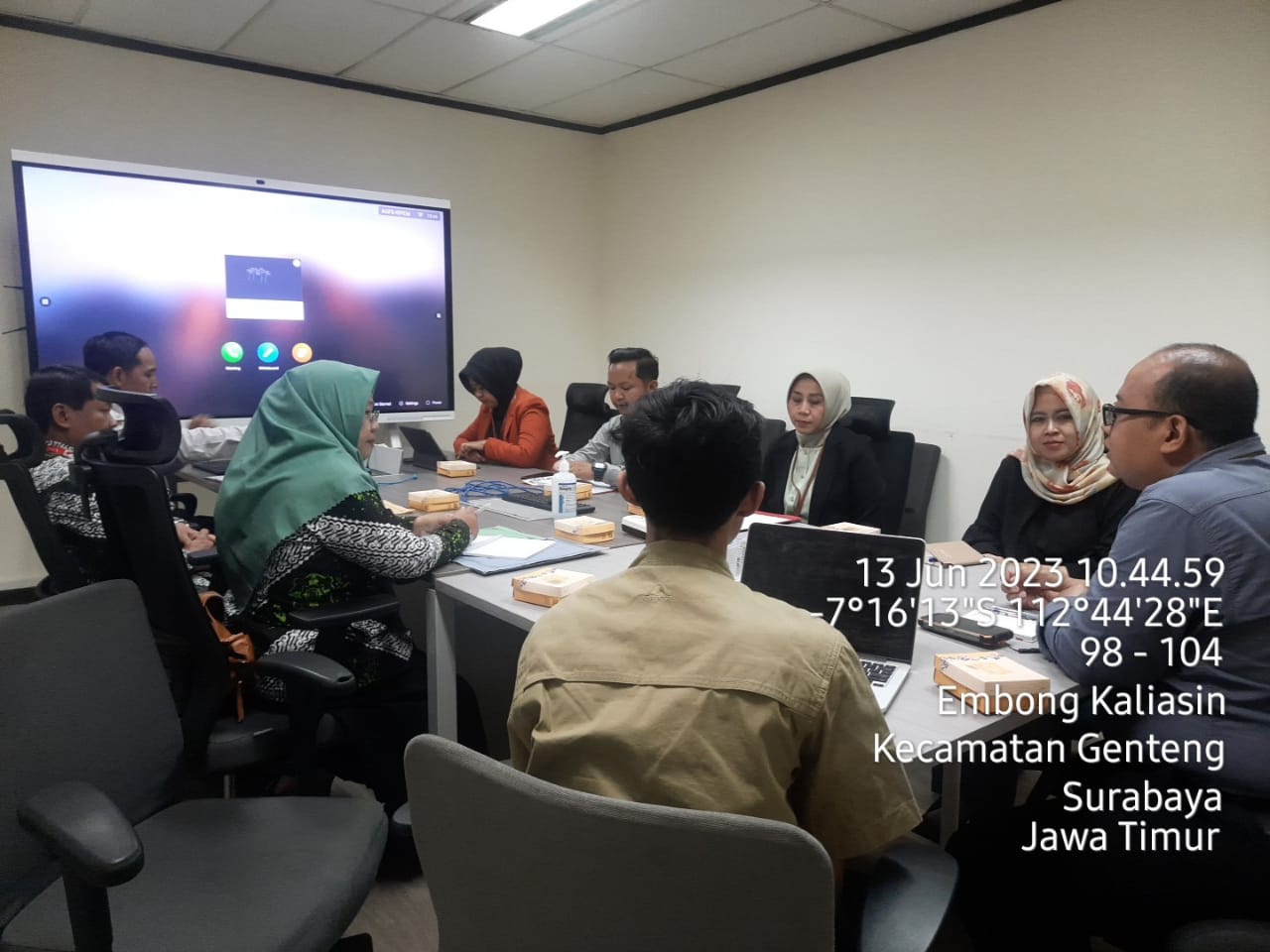 